Uraz ul. Wolności 8, dz. nr 810/1, AM-1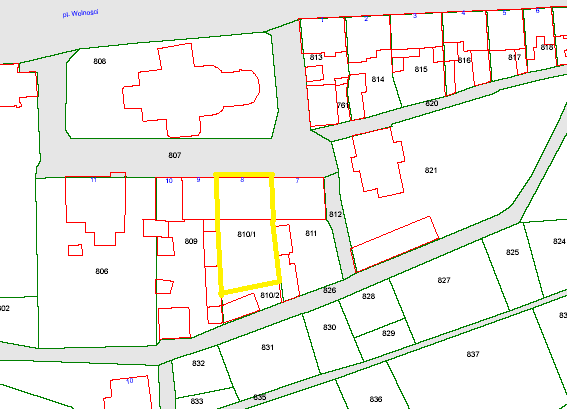 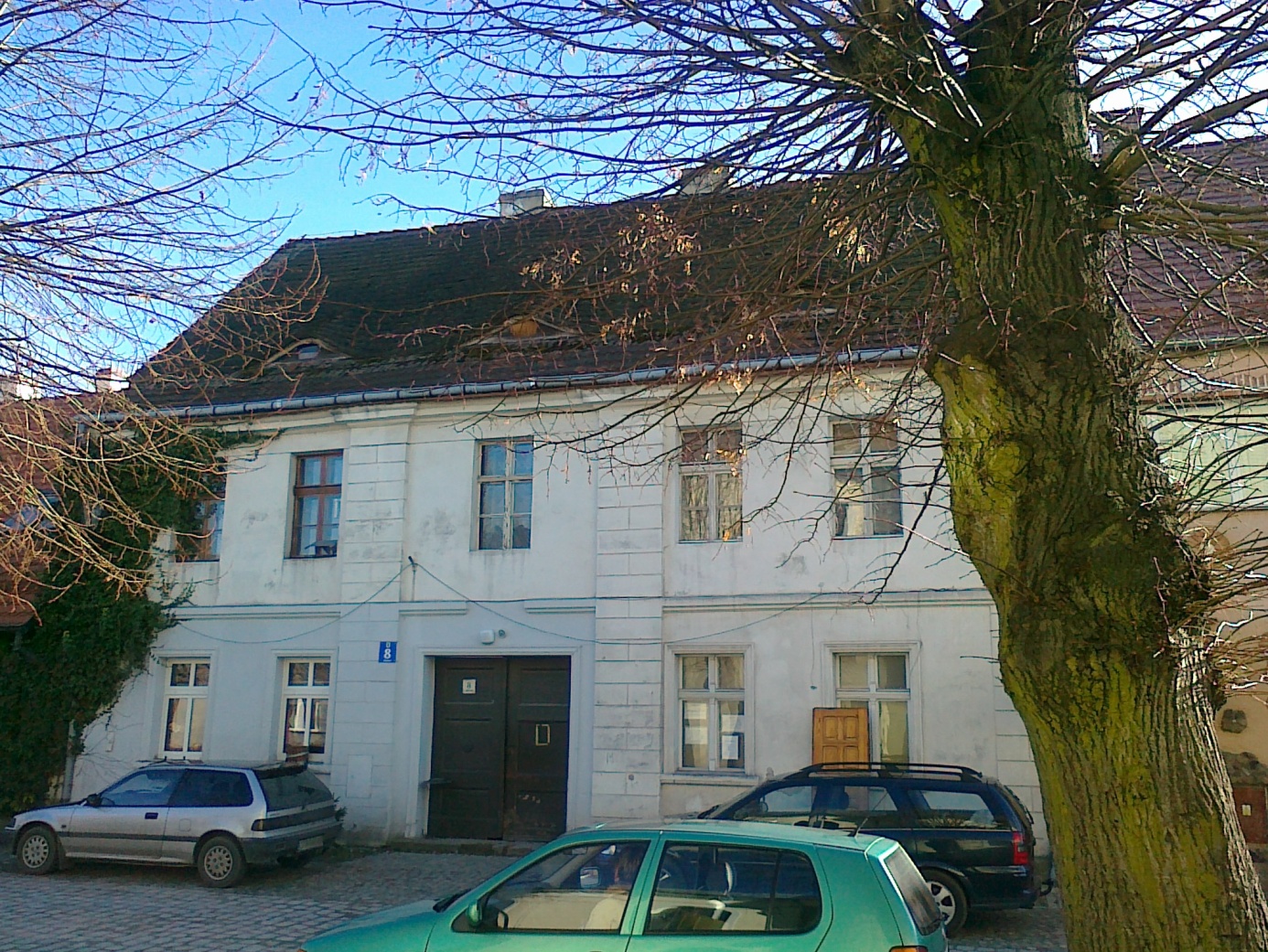 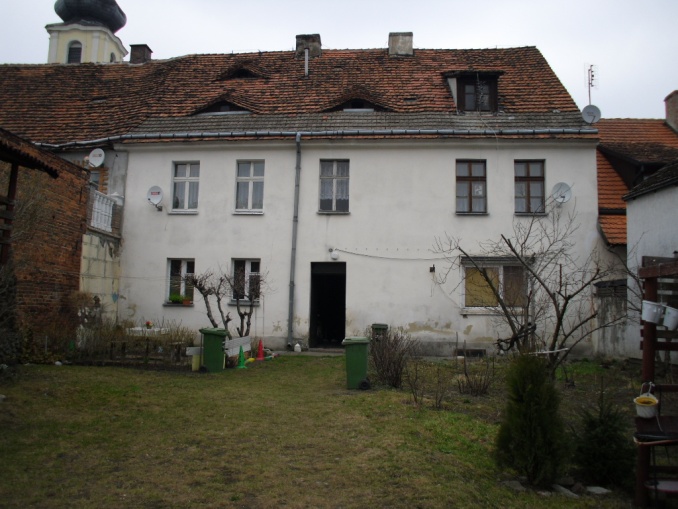 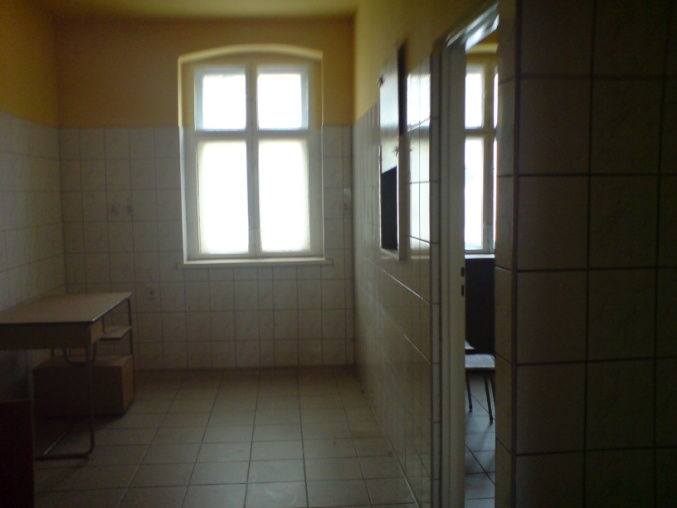 